October 15, 20196th Grade Weathering and Erosion ReviewWeathering and erosion are the two main ways that Earth’s rocky surface is shaped and changed!Slow, gradual processes over time result in very large-scale changes in the Earth’s surfacePlate tectonics creates mountain ranges, while weathering and erosion break mountains downVocab Rocks: mixtures of different elements and chemical compounds that combine to form hard, solid materials on the Earth’s surfaceWeathering:  the breaking down of rocks into smaller pieces caused by exposure to air, moisture, and organic materials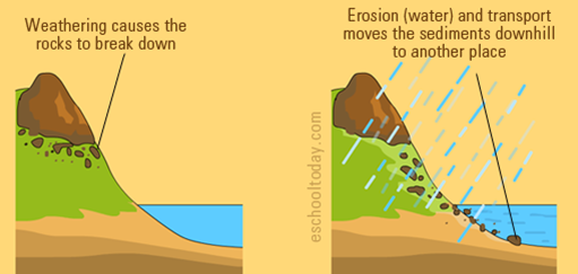 Local, small-scale surface changes on rocksPhysical weathering: breaking down of rock materials into small fragments or piecesDoes not change the chemical composition of the rocksFrost-wedging:  water seeps into cracks in rock and freezes.  When the water freezes, it expands and cracks the rockPlants:  as a plant grows, its roots can put pressure on rock and crack itAnimals:  burrowing loosens and weakens rock, ex. prairie dogsGravity:  ever-present force that pulls down on all matter on EarthAvalanches or rock slides dislodge rock, which exposes more rock to weatheringChemical weathering: decomposition of rock due to the chemical reactions between compounds in the rock and chemicals in the environment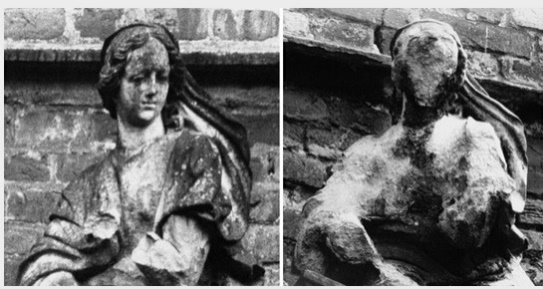 Changes the chemical composition of the rocksCarbonic acid:  produced naturally by the combination of carbon dioxide and waterAcid rain:  caused by pollutionSulfur is released into the air by factories and combines with water, creating sulfuric acidErosion: the process by which rock and soil materials are loosened and transported from one place to another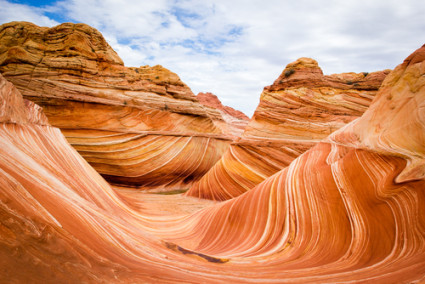 Large-scale changes over great distancesRivers, valleys, canyons Wind erosion:  the movement of soil and sand from one location to another by windSand grains carried by strong winds can act like sandpaper and scrape away little pieces of solid rock from hills and mountainsCan also pick up soil from plains or fields and transport particles to other areasWater erosion:  begins with a single raindrop!The detachment and removal of soil and rock by waterThree factors that influence amount of water erosion:Rainfall intensity and runoff:  heavier rains cause more erosionSlope gradient (how steep the slope is):  steeper slopes allow more erosionVegetation/obstacles (big rocks):  more plants and big rocks LIMIT erosionWatershed:  the area of land around system of streams and rivers, ex. Chesapeake Bay watershedSoil: the mixture of organic component, sand, and gravel that makes up the upper surface of EarthThe end result of weathering and erosionSand and pebbles come from the weathering of rockHumus is organic material that comes from decomposing plant and animal materialStructure of Earth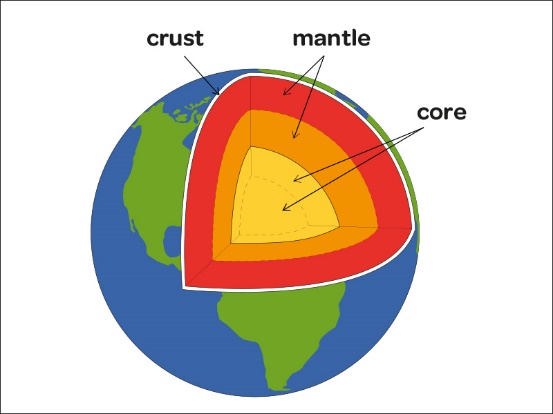 Crust:  surface layer of Earth, “floats” on top of the mantleSolid, cool, very thin – like the shell on a hard-boiled eggPresent on continents and on the sea floor! Mantle:  middle layer of Earth, semi-solid liquidAble to flow, very hotConvection currents in the mantle cause movement of the crustCore:  actual middle of Earth, composed of molten iron and nickelExtremely high pressure and temperature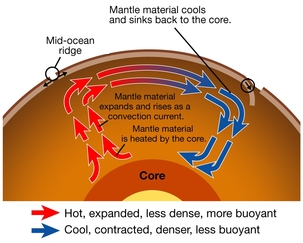 Convection currents:  hotter rock material in the mantle rises to the crust.  The rock cools as it reaches the crust and begins to sink as it cools.*Hot material rises due to its low density, cool material sinks due to its high densityConvection currents cause the creation of new crust where hot material is able to push through to Earth’s surfaceEx. volcanoes, near ocean trenchesPlate tectonics:  the large-scale movement of crust platesEarth’s crust is broken up into 7 major and several minor plates, which float atop the mantleThe formation of new crust caused by convection currents pushes the old crust out of the way, ultimately moving the crust’s plates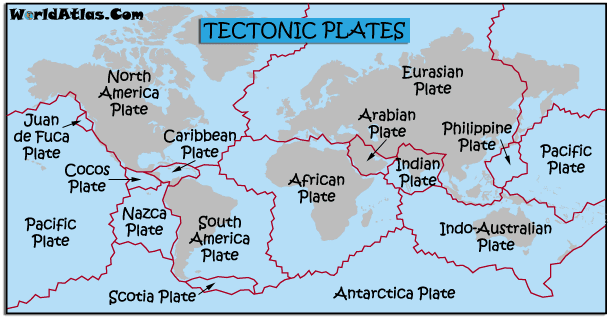 This movement causes the continents to move! Can also create mountain ranges when plates push against each otherContinental drift:  the gradual, constant movement of continents across Earth’s surfaceCaused by the movement of tectonic plates, which make up Earth’s crustThink PangeaConvection currents in the mantle force materials up onto the Earth’s crust to create new crust, which pushes tectonic plates into one another, causing continental drift!Igneous rock:  magmatic rock formed through the cooling of lava or magmaSedimentary rock:  rock formed when sand, mud, and pebbles are deposited on top of each otherThese layers are squashed into each other until they form rock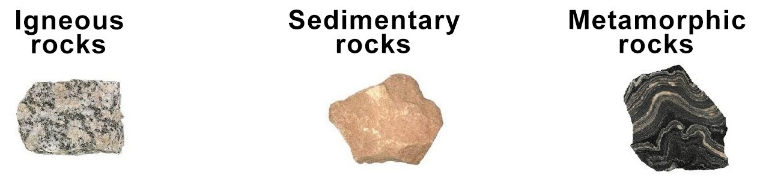 Many fossils are found in sedimentary rockMetamorphic rock:  type of rock that has been changed by extreme heat and pressure Steps of the Rock Cycle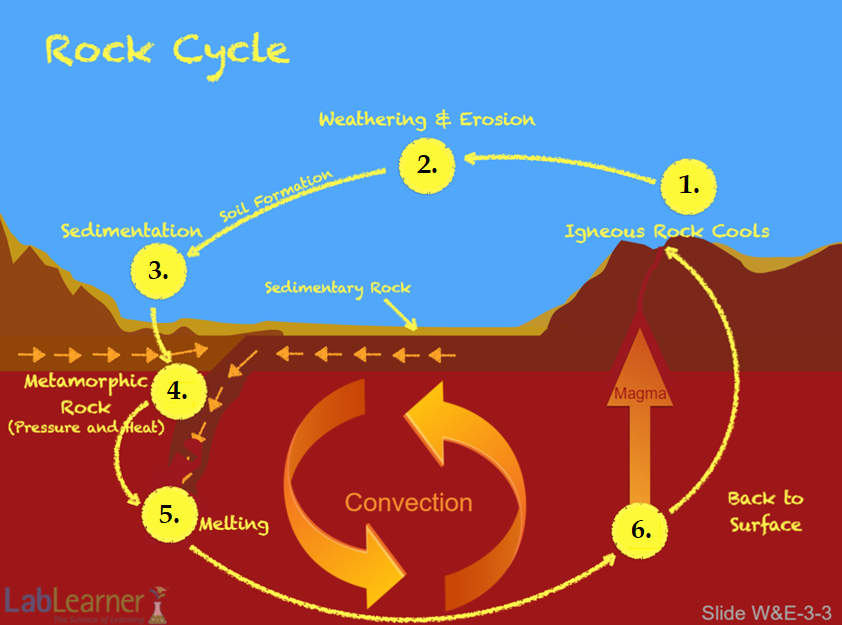 Molten rock from the mantle rises to Earth’s surface and cools to create new crustThis cooling magma forms igneous rockAs a result of weathering, rock breaks downOver time, broken down rocks are layered on top of each other to form sedimentary rockAs more and more rock builds up, pressure and temperature increase a lotThis increased pressure and temperature form metamorphic rockMetamorphic rock sinks into the mantle and melts into magma, becoming part of the mantleThrough convection, the magma is pushed back up to the surface and creates new igneous rockAND THE CYCLE REPEATSFocus QuestionsHow are physical and chemical weathering different?Physical weathering breaks rocks into smaller and smaller pieces without changing the chemical composition of the rocks. Chemical weathering occurs when compounds in the rock react with chemicals in the environment, changing their chemical composition.How do physical and chemical weathering combine to weather rocks?By breaking rocks into smaller pieces, physical weathering exposes more of a rock’s surface area to chemical weathering. The combination of the two types of weathering speeds up the overall process of weathering.What occurs when erosion takes place?When erosion takes place, soil is moved from one location to another.What factors increase or decrease water erosion?Soil from a steep slope will be eroded more than the soil from a less steep slope.Obstacles such as rocks and vegetation will decrease the erosion of soil from the slope.Heavier, more intense rainfall will cause more erosion than lighter rain showers.What are some components of soil?Some components of soil include gravel, organic matter, and sand.How are the different components of soil different from each other?The different components of soil are different chemically and in size.What happens when tectonic plates push against each other?Material at impact site is pushed up, creating mountainsWeathering and erosion processes SLOWLY wear away these mountain ranges